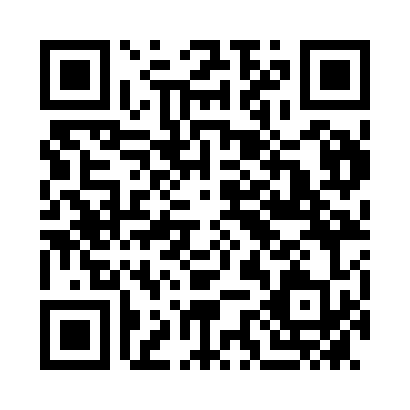 Prayer times for Abtenau, AustriaWed 1 May 2024 - Fri 31 May 2024High Latitude Method: Angle Based RulePrayer Calculation Method: Muslim World LeagueAsar Calculation Method: ShafiPrayer times provided by https://www.salahtimes.comDateDayFajrSunriseDhuhrAsrMaghribIsha1Wed3:425:491:045:038:1910:182Thu3:395:481:045:038:2010:203Fri3:375:461:045:048:2210:234Sat3:345:441:035:048:2310:255Sun3:315:431:035:058:2510:276Mon3:295:411:035:058:2610:297Tue3:265:401:035:068:2710:328Wed3:245:381:035:068:2910:349Thu3:215:371:035:078:3010:3610Fri3:195:361:035:078:3110:3911Sat3:165:341:035:088:3310:4112Sun3:135:331:035:088:3410:4313Mon3:115:321:035:098:3510:4614Tue3:085:301:035:098:3610:4815Wed3:065:291:035:108:3810:5016Thu3:035:281:035:108:3910:5317Fri3:015:271:035:118:4010:5518Sat2:585:251:035:118:4110:5719Sun2:565:241:035:118:4311:0020Mon2:535:231:035:128:4411:0221Tue2:515:221:035:128:4511:0422Wed2:485:211:035:138:4611:0723Thu2:465:201:035:138:4711:0924Fri2:465:191:045:148:4811:1125Sat2:465:181:045:148:5011:1426Sun2:455:171:045:158:5111:1427Mon2:455:171:045:158:5211:1528Tue2:455:161:045:158:5311:1529Wed2:455:151:045:168:5411:1630Thu2:445:141:045:168:5511:1631Fri2:445:141:045:178:5611:17